Correctif Introduction The emotionsWatch the short video clip. (Visionne la petite capsule vidéo.)https://www.youtube.com/watch?v=HbfTfl7tgEQ Write down on a draft paper how many emotions you found in the video. (Note sur une feuille de ‘’brouillon’’ combien d’émotions tu as trouvé dans la capsule vidéo.)There are five (5) emotions.Write down on your "draft" paper which emotions you recognised. (Note également sur ta feuille de ‘’brouillon’’ quelles émotions tu as reconnu.)Sadness			- Fear			- AngerJoy			- DisgustWrite the number of your emotion of the day (see the pictures below). (Ecris le numéro de ton émotion du jour (voir les images ci-dessous).)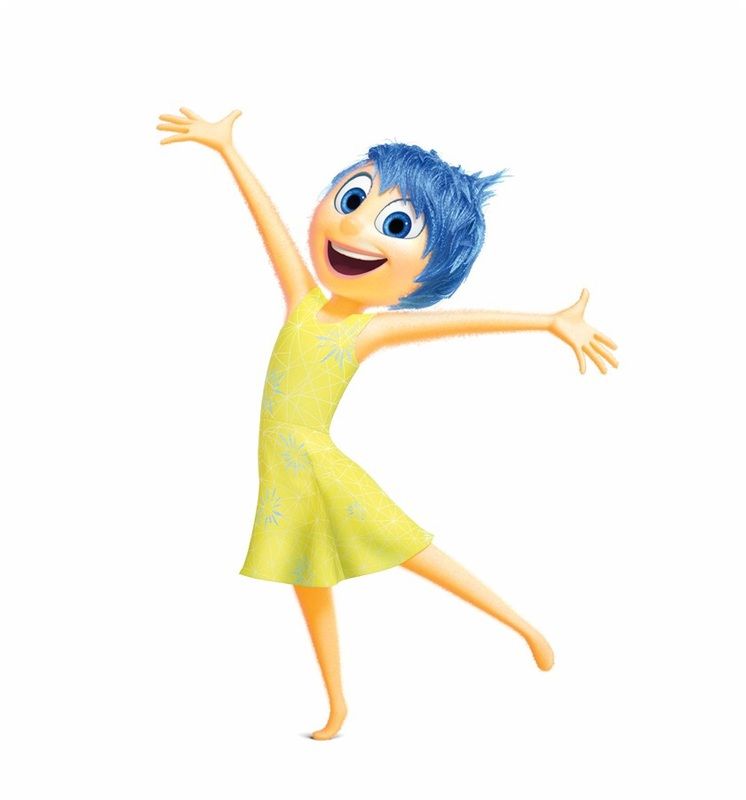 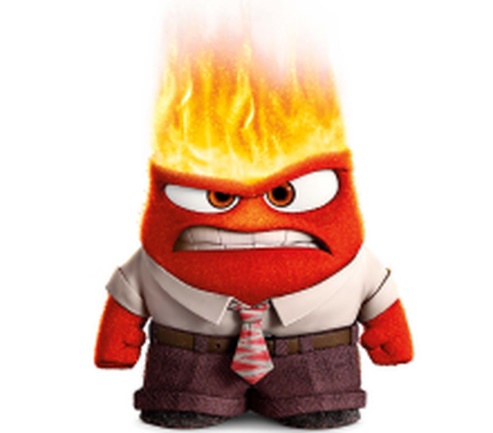 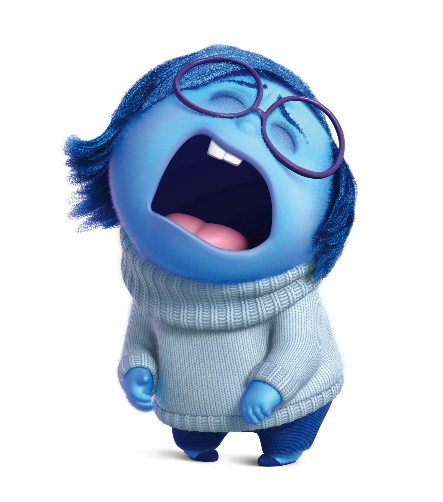 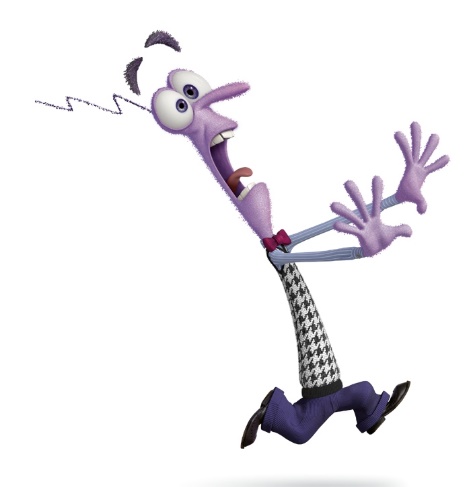 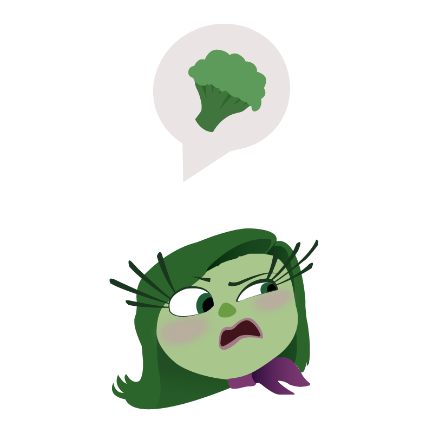 